Агентство труда и занятости населения проводит опрос работодателейС целью анализа удовлетворенности предпринимателей доступностью трудовых ресурсов необходимой квалификации в Красноярском крае агентство труда и занятости населения проводит опрос. К участию в опросе приглашаются юридические лица 
и индивидуальные предприниматели, набиравшие персонал в течение последних 12 месяцев, осуществляющие деятельность в следующих отраслях: промышленное производство, сельское хозяйство, строительство, транспорт и связь, санаторно-курортная деятельность, деятельность гостиниц, общественное питание. Опрос доступен по ссылке – https://trud.krskstate.ru/content/опрос_работодателей__юридических_лиц_и_индивидуальных_предпринимателей__по_вопросам_качества_и_доступности_трудовых_ресурсов_в_красноярском_краеПросим принять участие в опросе.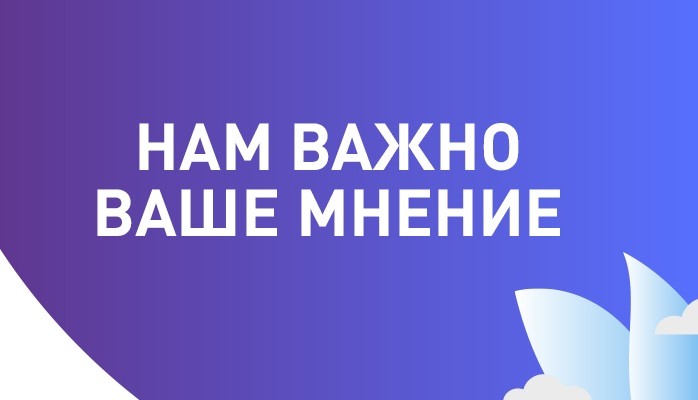 